DHS AVID Student Application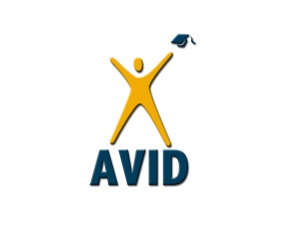 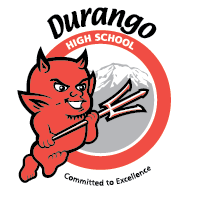 AVID is an elective class offered to students who are motivated and have a desire to prepare for post-secondary studies at a four-year college/university. The curriculum features writing, inquiry, collaboration, reading, note-taking and study skills, and college/career/motivational activities. College students are in the classroom as tutors twice a week and field trips are taken to universities each year. All information shared on this form will be only used for recruitment and selection of AVID students and will be held confidential. If you would prefer to share this information in person or have additional questions prior to completing this form, please contact Teri Kopack (970-259-1630 (2257). Students must commit to taking notes in subject-area classes on a daily basis. Other requirements for applicants are satisfactory citizenship, good attendance, and a GPA of 2.0-4.0.Please Print in InkReturn this application to: Counseling Department or Mrs. Kopack	Name: _____________________________________________________Current Grade Level:	8	9	10	11		If in 8th grade, please circle your middle school?  Escalante		Mountain		Miller		St. Columba	OtherAre you currently enrolled in AVID?	   Y/NAre you currently enrolled in any advanced, honors or AP classes?    Y/N    If so, which ones? ____________________________________________If not, please explain why: _____________________________________________________________________________________Extracurricular, Personal, and Volunteer ActivitiesPlease list your main extracurricular, community, and family activities or hobbies in the order of their interest to you. Include specific events and/or major accomplishments, such as musical instruments played and/or participation in sports teams, etc.Please circle all that applyTRIO student		Free/Reduced Lunch eligible		parent(s) did not finish college	IEP/504How often are you absent from or tardy to class? Explain.Teacher recommendations (Please have two teachers complete. At least 1 MUST be a CORE teacher)Teacher 1: Name: ________________________________________		Never	   Sometimes	AlwaysDoes this student seem to have college potential? 				Does this student display good classroom work habits?Does this student practice good citizenship?Comments:Teacher 2: Name: ________________________________________		Never	   Sometimes	AlwaysDoes this student seem to have college potential? Does this student display good classroom work habits?Does this student practice good citizenship?Comments: - - - - - - - - - - - - - - - - - - - - - - - - - - - - - - - - - - - - - - - - - - - - - - - - - - - - - - - - - - - - - - - - - - - - - - - - - - - - - - - - - - For office completionGPA (last report card): ________________		Total unexcused absences last year/semester: _____________Behavioral Reports: _______________Interview Date: ________________________			Interviewer: ___________________